DSC Change Completion Report (CCR)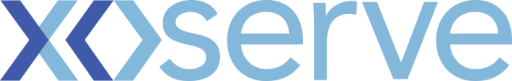 Please send completed form to: box.xoserve.portfoliooffice@xoserve.comDocument Version HistoryChange TitleAssessing MPID Reassignment – Supplier/All Party TypesAssessing MPID Reassignment – Supplier/All Party TypesChange reference number (XRN)5318 and 53195318 and 5319Xoserve Project Manager  James BarlowJames BarlowEmail addressJames.Barlow@xoserve.comJames.Barlow@xoserve.comContact number0121 229 28020121 229 2802Target Change Management Committee date8th December 20218th December 2021Date of Solution ImplementationN/AN/ASection 1: Overview of Change DeliverySection 1: Overview of Change DeliverySection 1: Overview of Change DeliveryCurrently the allocation of Market Participant Identity (MPID) short codes for all party types such as Suppliers, Shippers, are linked to the Company Number issued and associated to the Organisation the Licence granted.In the event of a Supplier of Last Resort (SoLR) or company acquisition the short code cannot be simply ‘lifted and shifted’ but instead flows to refresh the IDs have to be issued or mass movements of portfolios or data refreshes have to occur, adding cost and effort to the industry for something which could be a lot simpler and more efficient if the ‘lift and shift’ approach was able to be utilised.This change seeks to complete analysis into the size, impact and cost of change on CDSP systems in order to allow MPID reassignment between organisations and the re-use of MPIDs previously, but no longer, used.Output of high level analysis has been provided to the proposer and presented to both DSG (26th July 2021) and ChMC (11th August 2021). For reference the findings were as follows:During presentation and discussion at DSG the group supported the approach proposed, i.e. to present the findings to ChMC with a view to closing the changes as complete, however a point was raised asking that would this prevent the functional changes being revisited in the future.It was confirmed that if functional changes were deemed required by customers that new changes should be raised, either now or in the futureDuring presentation at ChMC the group were asked if any members would like to progress with functional changes to the MPID processes based on this analysis. One party said this may be something they would look at and raise. CDSP representatives confirmed that they would support them should they want to raise new Change Proposals in the futureIt was highlighted that the proposer did not feel the objectives of the change proposals had been metIt was proposed that further conversations with the proposer be held and the results of the initial impact assessment be detailed within a CCR to be presented back to ChMCThe attached pack has been written to provide the background of the changes and summarise the work completed to date. This is with the objective of supplying Change Managers with the required information to approve the closure of the changes and also, should a party seek to progress a change in this area in the future, provide said party with a view of the work already completedCurrently the allocation of Market Participant Identity (MPID) short codes for all party types such as Suppliers, Shippers, are linked to the Company Number issued and associated to the Organisation the Licence granted.In the event of a Supplier of Last Resort (SoLR) or company acquisition the short code cannot be simply ‘lifted and shifted’ but instead flows to refresh the IDs have to be issued or mass movements of portfolios or data refreshes have to occur, adding cost and effort to the industry for something which could be a lot simpler and more efficient if the ‘lift and shift’ approach was able to be utilised.This change seeks to complete analysis into the size, impact and cost of change on CDSP systems in order to allow MPID reassignment between organisations and the re-use of MPIDs previously, but no longer, used.Output of high level analysis has been provided to the proposer and presented to both DSG (26th July 2021) and ChMC (11th August 2021). For reference the findings were as follows:During presentation and discussion at DSG the group supported the approach proposed, i.e. to present the findings to ChMC with a view to closing the changes as complete, however a point was raised asking that would this prevent the functional changes being revisited in the future.It was confirmed that if functional changes were deemed required by customers that new changes should be raised, either now or in the futureDuring presentation at ChMC the group were asked if any members would like to progress with functional changes to the MPID processes based on this analysis. One party said this may be something they would look at and raise. CDSP representatives confirmed that they would support them should they want to raise new Change Proposals in the futureIt was highlighted that the proposer did not feel the objectives of the change proposals had been metIt was proposed that further conversations with the proposer be held and the results of the initial impact assessment be detailed within a CCR to be presented back to ChMCThe attached pack has been written to provide the background of the changes and summarise the work completed to date. This is with the objective of supplying Change Managers with the required information to approve the closure of the changes and also, should a party seek to progress a change in this area in the future, provide said party with a view of the work already completedCurrently the allocation of Market Participant Identity (MPID) short codes for all party types such as Suppliers, Shippers, are linked to the Company Number issued and associated to the Organisation the Licence granted.In the event of a Supplier of Last Resort (SoLR) or company acquisition the short code cannot be simply ‘lifted and shifted’ but instead flows to refresh the IDs have to be issued or mass movements of portfolios or data refreshes have to occur, adding cost and effort to the industry for something which could be a lot simpler and more efficient if the ‘lift and shift’ approach was able to be utilised.This change seeks to complete analysis into the size, impact and cost of change on CDSP systems in order to allow MPID reassignment between organisations and the re-use of MPIDs previously, but no longer, used.Output of high level analysis has been provided to the proposer and presented to both DSG (26th July 2021) and ChMC (11th August 2021). For reference the findings were as follows:During presentation and discussion at DSG the group supported the approach proposed, i.e. to present the findings to ChMC with a view to closing the changes as complete, however a point was raised asking that would this prevent the functional changes being revisited in the future.It was confirmed that if functional changes were deemed required by customers that new changes should be raised, either now or in the futureDuring presentation at ChMC the group were asked if any members would like to progress with functional changes to the MPID processes based on this analysis. One party said this may be something they would look at and raise. CDSP representatives confirmed that they would support them should they want to raise new Change Proposals in the futureIt was highlighted that the proposer did not feel the objectives of the change proposals had been metIt was proposed that further conversations with the proposer be held and the results of the initial impact assessment be detailed within a CCR to be presented back to ChMCThe attached pack has been written to provide the background of the changes and summarise the work completed to date. This is with the objective of supplying Change Managers with the required information to approve the closure of the changes and also, should a party seek to progress a change in this area in the future, provide said party with a view of the work already completedSection 2: Confirmed Funding ArrangementsSection 2: Confirmed Funding ArrangementsNo costs have been incurred at this point as work has been completed under MTBNo costs have been incurred at this point as work has been completed under MTBSection 3: Provide a summary of any agreed scope changesSection 3: Provide a summary of any agreed scope changesN/AN/ASection 4: Detail any changes to the Xoserve Service DescriptionSection 4: Detail any changes to the Xoserve Service DescriptionN/AN/ASection 5: Provide details of any revisions to the text of the UK Link ManualSection 5: Provide details of any revisions to the text of the UK Link ManualN/AN/ASection 6: Lessons LearntSection 6: Lessons LearntN/AN/AVersionStatusDateAuthor(s)Summary of Changes0.1Peer Review19/11/2021James BarlowAll sections created0.2Awaiting ChMC Approval26/11/2021James BarlowInternal review complete1.0Approved at ChMCApproved at ChMC